○ 주님은 나의 목자, 아쉬울 것 없어라. 푸른 풀밭에 나를 쉬게 하시고, 잔잔한 물가로 나를 이끄시어, 내 영혼에 생기 돋우어 주시네. ◎○ 당신 이름 위하여, 나를 바른길로 이끌어 주시네. 어둠의 골짜기를 간다 하여도, 당신 함께 계시오니, 두려울 것 없나이다. 당신의 막대와 지팡이, 저에게 위안이 되나이다. ◎○ 원수들 보는 앞에서, 제게 상을 차려 주시고, 머리에 향유를 발라 주시니, 제 술잔 넘치도록 가득하옵니다. ◎○ 제 한평생 모든 날에, 은총과 자애만이 따르리니, 저는 오래오래, 주님 집에 사오리다. ◎복음 환호송                                                        ◎ 알렐루야.	○ 우리 주 예수 그리스도의 아버지, 저희 마음의 눈을 밝혀 주시어, 부르심을 받은 저희의 희망을 알게 하여 주소서. ◎ 알렐루야.영성체송                                                     부자들도 궁색해져 굶주리게 되지만, 주님을 찾는 이에게는 좋은 것뿐이리라.알려드립니다                                                             ■ 오늘 주일미사 후에 사목회의가 있습니다.■ 봉성체: 10월 20일(금) 4시부터 봉성체 있습니다. 구역장님께 신청 바랍니다.■ DLI 모임: 10월 20일(금) 주제 “불신지옥? 가톨릭의 구원관”■ 샌 주드 성당 60주년 기념 미사: 10월 28일(토) 11시 본당설립 60주년 기념미사가 있습니다. 공동집전 미사로 봉헌됩니다. 많은 참여 부탁드립니다.■ 위령의 날 미사: 위령성월을 맞이하여 11월 3일(금) 10시에 본당에서 위령미사가있습니다. 미사 후 Seaside 묘지로 이동해서 망자를 위한 축복과 기도가 있으며 이 후 점심식사 함께 합니다. (San Carlos 묘지와 격년으로 방문합니다.)    무덤 축복 신청은 오윤정 이사벨라 자매님에게 신청 바랍니다.■ 유투브 채널 개설: 성당에 못 나오시는 분들과 다시 듣기를 원하시는 분들을 위해 유투브에 강론을 올릴 예정입니다. 유투브에서 “몬트레이 한인성당”을 검색하시면 됩니다.   구역방에 공유하겠습니다. 
몬트레이 한인 천주교회
303 Hillcrest Ave. Marina, CA93933연중 제28주일 2023년10월15일(가해) 42호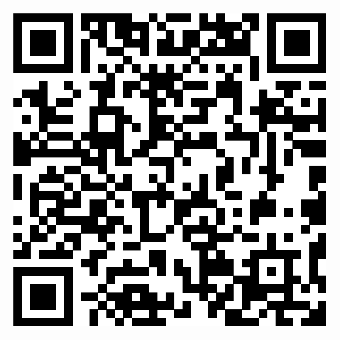 화답송성가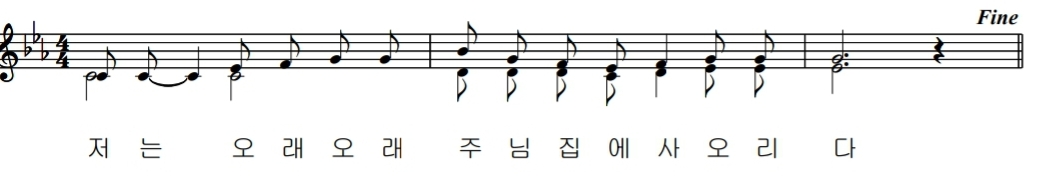 저는 오래오래 주님 집에 사오리다.입당 337 봉헌 340성체 344    파견 73
몬트레이 한인 천주교회
303 Hillcrest Ave. Marina, CA93933연중 제28주일 2023년10월15일(가해) 42호우리의 정성                                                           미사 참례자수
주일 헌금 (10/8): $359교무금 신강자(10), 이수지(10), 장근분(10~12), 장현수(10),          익명(10)                               
사제관 건립 기금     총액 $91,004.32목요 미사 (10/5)       17명주일 미사 (10/8)       46명
